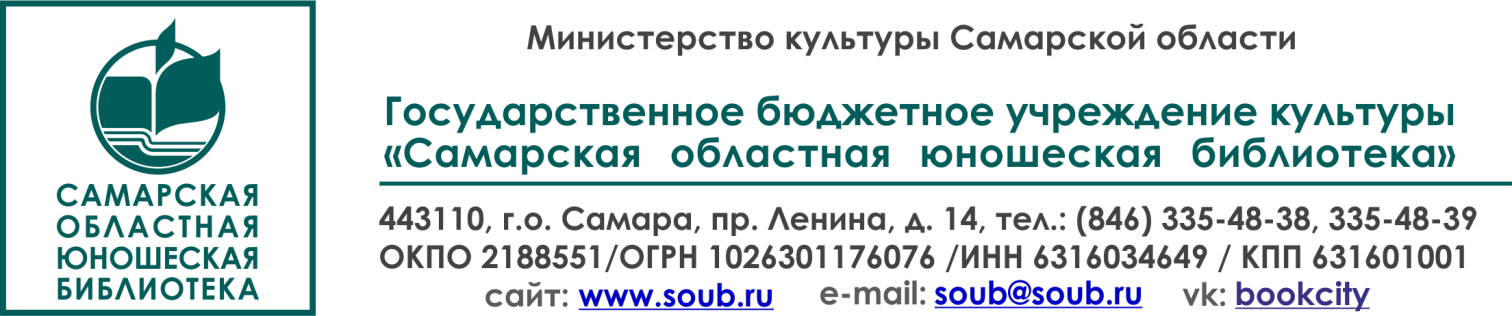 Программа Цикла патриотических молодежных мероприятий «Трудный путь к Победе»*в рамках реализации регионального этапа Всероссийской акции «Полк@ Победы»*Время можно корректировать по запросу учебных заведений Дата/времяНазвание Ответственный 6 февраля 14:00/15:00 Книжный разговор «Художественная литература о войне» Замыцкий Федор Сергеевич, Гусакова Кристина Игоревна 334-45-80 13 февраля 14:00/15:00Информационная программа «Блокадный Ленинград»Гусакова Кристина Игоревна 334-45-8020 февраля 14:00/15:00«Открытие года памяти и славы в СОЮБ»Гусакова Кристина Игоревна 334-45-80 27 февраля 14:00/15:00Информационная программа «Сталинградская битва в художественной литературе» Сорокина Галина Михайловна 334-45-805 марта 14:00/15:00Информационная программа «Героическая оборона Севастополя» Гусакова Кристина Игоревна 334-45-80 12 марта 14:00/15:00Информационная программа «Курская битва» Цупрова Елена Евгеньевна 334-45-8019 марта 18:00 Книжный разговор «Смоленская битва» Замыцкий Федор Сергеевич 334-45-8026 марта 14:00/15:00Информационная программа «Самара – в годы войны»Уланова Галина Геннадьевна 334-45-80 2 апреля 14:00/15:00Обзор литературы «Дневники и письма с фронта и на фронт» Гусакова Кристина Игоревна 334-45-80 9 апреля 14:00/15:00Обзор литературы «Лейтенантская проза» Цупрова Елена Евгеньевна 334-45-80 16 апреля 14:00/15:00Информационная программа «Берлинская операция войск Красной Армии» Цупрова Елена Евгеньевна 334-45-8023 апреля 14:00/15:00Информационная программа «Битва под Москвой» Гусакова Кристина Игоревна 334-45-8030 апреля 14:00/15:00Книжный разговор «Зарубежная литература о ВОВ» Замыцкий Федор Сергеевич 334-45-807 мая 13:00 Праздничный марш от пр. Ленина, 16 до Памятника несовершеннолетним труженикам тыла 1941—1945 гг. на площади Героев 21-й АрмииСизова Оксана Михайловна335-48-38